游游江山团队/散客确认书打印日期：2021/7/17 15:28:47甲方阆中万景旅行社阆中万景旅行社联系人莎莎联系电话1878178726518781787265乙方重庆友联国际旅行社有限公司重庆友联国际旅行社有限公司联系人庞琳联系电话1301812956613018129566团期编号XB20210723庞琳06XB20210723庞琳06产品名称甘青纯玩大环双动8日游甘青纯玩大环双动8日游甘青纯玩大环双动8日游甘青纯玩大环双动8日游发团日期2021-07-232021-07-23回团日期2021-07-30参团人数28(27大1小)28(27大1小)大交通信息大交通信息大交通信息大交通信息大交通信息大交通信息大交通信息大交通信息启程 2021-07-23 D805 阆中→兰州 13:35-19:07
启程 2021-07-30 D806 兰州→阆中 11:35启程 2021-07-23 D805 阆中→兰州 13:35-19:07
启程 2021-07-30 D806 兰州→阆中 11:35启程 2021-07-23 D805 阆中→兰州 13:35-19:07
启程 2021-07-30 D806 兰州→阆中 11:35启程 2021-07-23 D805 阆中→兰州 13:35-19:07
启程 2021-07-30 D806 兰州→阆中 11:35启程 2021-07-23 D805 阆中→兰州 13:35-19:07
启程 2021-07-30 D806 兰州→阆中 11:35启程 2021-07-23 D805 阆中→兰州 13:35-19:07
启程 2021-07-30 D806 兰州→阆中 11:35启程 2021-07-23 D805 阆中→兰州 13:35-19:07
启程 2021-07-30 D806 兰州→阆中 11:35启程 2021-07-23 D805 阆中→兰州 13:35-19:07
启程 2021-07-30 D806 兰州→阆中 11:35旅客名单旅客名单旅客名单旅客名单旅客名单旅客名单旅客名单旅客名单姓名证件号码证件号码联系电话姓名证件号码证件号码联系电话1、陈彦超5129301972020651115129301972020651112、席梅5129301974112756685129301974112756683、赵燕5129031977021100205129031977021100204、席兵5129301966100776355129301966100776355、赵秦伍5113812003022269805113812003022269806、敬惠5113811990072687605113811990072687607、赵娣5113811998011411695113811998011411698、牟小阳5113811979082171795113811979082171799、魏萍51080219790713562351080219790713562310、侯珺羿51138119880322717251138119880322717211、侯瑾萱51138120121109718851138120121109718812、滕浩51138119900427377551138119900427377513、王伟51390219891231699051390219891231699014、刘顺春51042219891201822751042219891201822715、曹小燕51138119910622664651138119910622664616、周晓微51032219901207070751032219901207070717、侯智勇51293019661228747651293019661228747618、王训51293019620912737651293019620912737619、王燕51293019710708742751293019710708742720、滕志荣51292719710529065051292719710529065021、薛鑫51132119961123080X51132119961123080X22、韩小丽51090219821002154651090219821002154623、冯莉51138119910924002151138119910924002124、冯丹51138119950904644751138119950904644725、鲜婷51138119951205378751138119951205378726、李炘夏51138120000505116851138120000505116827、李连伟51293019680526131X51293019680526131X28、向娟512930196902201204512930196902201204重要提示：请仔细检查，名单一旦出错不可更改，只能退票后重买，造成损失，我社不予负责，出票名单以贵社提供的客人名单为准；具体航班时间及行程内容请参照出团通知。重要提示：请仔细检查，名单一旦出错不可更改，只能退票后重买，造成损失，我社不予负责，出票名单以贵社提供的客人名单为准；具体航班时间及行程内容请参照出团通知。重要提示：请仔细检查，名单一旦出错不可更改，只能退票后重买，造成损失，我社不予负责，出票名单以贵社提供的客人名单为准；具体航班时间及行程内容请参照出团通知。重要提示：请仔细检查，名单一旦出错不可更改，只能退票后重买，造成损失，我社不予负责，出票名单以贵社提供的客人名单为准；具体航班时间及行程内容请参照出团通知。重要提示：请仔细检查，名单一旦出错不可更改，只能退票后重买，造成损失，我社不予负责，出票名单以贵社提供的客人名单为准；具体航班时间及行程内容请参照出团通知。重要提示：请仔细检查，名单一旦出错不可更改，只能退票后重买，造成损失，我社不予负责，出票名单以贵社提供的客人名单为准；具体航班时间及行程内容请参照出团通知。重要提示：请仔细检查，名单一旦出错不可更改，只能退票后重买，造成损失，我社不予负责，出票名单以贵社提供的客人名单为准；具体航班时间及行程内容请参照出团通知。重要提示：请仔细检查，名单一旦出错不可更改，只能退票后重买，造成损失，我社不予负责，出票名单以贵社提供的客人名单为准；具体航班时间及行程内容请参照出团通知。费用明细费用明细费用明细费用明细费用明细费用明细费用明细费用明细序号项目项目数量单价小计备注备注1成人成人273180.0085860.002小孩不占床小孩不占床11120.001120.00合计总金额：捌万陆仟玖佰捌拾元整总金额：捌万陆仟玖佰捌拾元整总金额：捌万陆仟玖佰捌拾元整总金额：捌万陆仟玖佰捌拾元整86980.0086980.0086980.00请将款项汇入我社指定账户并传汇款凭证，如向非指定或员工个人账户等汇款，不作为团款确认，且造成的损失我社概不负责；出团前须结清所有费用！请将款项汇入我社指定账户并传汇款凭证，如向非指定或员工个人账户等汇款，不作为团款确认，且造成的损失我社概不负责；出团前须结清所有费用！请将款项汇入我社指定账户并传汇款凭证，如向非指定或员工个人账户等汇款，不作为团款确认，且造成的损失我社概不负责；出团前须结清所有费用！请将款项汇入我社指定账户并传汇款凭证，如向非指定或员工个人账户等汇款，不作为团款确认，且造成的损失我社概不负责；出团前须结清所有费用！请将款项汇入我社指定账户并传汇款凭证，如向非指定或员工个人账户等汇款，不作为团款确认，且造成的损失我社概不负责；出团前须结清所有费用！请将款项汇入我社指定账户并传汇款凭证，如向非指定或员工个人账户等汇款，不作为团款确认，且造成的损失我社概不负责；出团前须结清所有费用！请将款项汇入我社指定账户并传汇款凭证，如向非指定或员工个人账户等汇款，不作为团款确认，且造成的损失我社概不负责；出团前须结清所有费用！请将款项汇入我社指定账户并传汇款凭证，如向非指定或员工个人账户等汇款，不作为团款确认，且造成的损失我社概不负责；出团前须结清所有费用！账户信息账户信息账户信息账户信息账户信息账户信息账户信息账户信息重庆渝北银座村镇银行鸳鸯支行重庆渝北银座村镇银行鸳鸯支行重庆渝北银座村镇银行鸳鸯支行重庆友联国际旅行社有限公司重庆友联国际旅行社有限公司650008396600015650008396600015650008396600015农行上清寺支行农行上清寺支行农行上清寺支行重庆友联国际旅行社有限公司重庆友联国际旅行社有限公司310102010400153413101020104001534131010201040015341工行重庆较场口支行工行重庆较场口支行工行重庆较场口支行谢丰谢丰622208310000527920562220831000052792056222083100005279205建行恩施施州支行建行恩施施州支行建行恩施施州支行湖北瀚丰国际旅行社有限公司湖北瀚丰国际旅行社有限公司420501726028000003524205017260280000035242050172602800000352行程安排行程安排行程安排行程安排行程安排行程安排行程安排行程安排2021/07/23阆中-兰州 阆中-兰州 阆中-兰州 阆中-兰州 阆中-兰州 阆中-兰州 阆中-兰州 2021/07/23今天将开始美丽的西北之旅！自行前往古丝绸之路重镇，甘肃省省会—兰州市。抵达后由司机接您前往酒店自行办理入住，今日无行程安排。今天将开始美丽的西北之旅！自行前往古丝绸之路重镇，甘肃省省会—兰州市。抵达后由司机接您前往酒店自行办理入住，今日无行程安排。今天将开始美丽的西北之旅！自行前往古丝绸之路重镇，甘肃省省会—兰州市。抵达后由司机接您前往酒店自行办理入住，今日无行程安排。今天将开始美丽的西北之旅！自行前往古丝绸之路重镇，甘肃省省会—兰州市。抵达后由司机接您前往酒店自行办理入住，今日无行程安排。今天将开始美丽的西北之旅！自行前往古丝绸之路重镇，甘肃省省会—兰州市。抵达后由司机接您前往酒店自行办理入住，今日无行程安排。今天将开始美丽的西北之旅！自行前往古丝绸之路重镇，甘肃省省会—兰州市。抵达后由司机接您前往酒店自行办理入住，今日无行程安排。今天将开始美丽的西北之旅！自行前往古丝绸之路重镇，甘肃省省会—兰州市。抵达后由司机接您前往酒店自行办理入住，今日无行程安排。2021/07/23早餐：；午餐：；晚餐：；住宿：早餐：；午餐：；晚餐：；住宿：早餐：；午餐：；晚餐：；住宿：早餐：；午餐：；晚餐：；住宿：早餐：；午餐：；晚餐：；住宿：早餐：；午餐：；晚餐：；住宿：早餐：；午餐：；晚餐：；住宿：2021/07/24兰州--武威--张掖兰州--武威--张掖兰州--武威--张掖兰州--武威--张掖兰州--武威--张掖兰州--武威--张掖兰州--武威--张掖2021/07/24早餐后前往武威（270KM约3小时、高速），抵达后参观【武威雷台公园】（参观约1小时），国家AAAA级旅游景区，丝绸之路上的精品旅游景区，因出土中国旅游标志马踏飞燕闻名。1983年被公布为甘肃省重点文物保护单位，2001年被国务院公布为第五批全国重点文物保护单位。后乘车前往张掖丹霞地貌（260KM约3.5小时车程、高速），张掖是国家历史文化名城，取“张国臂掖，以通西域”之意命名张掖，甘州即甘肃省名“甘”字由来地，自古就有“塞上江南”和“金张掖”的美誉，抵达后参观【丹霞地貌景区】（含区间车，游览时间约2小时）中国最美的丹霞地貌之一。以颜色五彩斑澜而著称。张艺谋导演的2010年贺岁片《三枪拍案惊奇》的拍摄地。红、灰、白、青、紫、灰黑、灰蓝，曼妙多姿的色彩就在你的脚下，在阳光的照耀下更是绚烂多彩。后入住酒店温馨提示：七彩丹霞参观时，由景区北门进出，请在景区中乘车时注意景区交通车标识牌。七彩丹霞3-4月日落参考大概时间：3月份日落时间：约18:30-19:00，4月份日落时间：约19:00-19:30本行程所列时间安排仅供参考，行程履行过程中可能会因天气，交通等不确定因素，导致行程时间调整，请您予以谅解！早餐后前往武威（270KM约3小时、高速），抵达后参观【武威雷台公园】（参观约1小时），国家AAAA级旅游景区，丝绸之路上的精品旅游景区，因出土中国旅游标志马踏飞燕闻名。1983年被公布为甘肃省重点文物保护单位，2001年被国务院公布为第五批全国重点文物保护单位。后乘车前往张掖丹霞地貌（260KM约3.5小时车程、高速），张掖是国家历史文化名城，取“张国臂掖，以通西域”之意命名张掖，甘州即甘肃省名“甘”字由来地，自古就有“塞上江南”和“金张掖”的美誉，抵达后参观【丹霞地貌景区】（含区间车，游览时间约2小时）中国最美的丹霞地貌之一。以颜色五彩斑澜而著称。张艺谋导演的2010年贺岁片《三枪拍案惊奇》的拍摄地。红、灰、白、青、紫、灰黑、灰蓝，曼妙多姿的色彩就在你的脚下，在阳光的照耀下更是绚烂多彩。后入住酒店温馨提示：七彩丹霞参观时，由景区北门进出，请在景区中乘车时注意景区交通车标识牌。七彩丹霞3-4月日落参考大概时间：3月份日落时间：约18:30-19:00，4月份日落时间：约19:00-19:30本行程所列时间安排仅供参考，行程履行过程中可能会因天气，交通等不确定因素，导致行程时间调整，请您予以谅解！早餐后前往武威（270KM约3小时、高速），抵达后参观【武威雷台公园】（参观约1小时），国家AAAA级旅游景区，丝绸之路上的精品旅游景区，因出土中国旅游标志马踏飞燕闻名。1983年被公布为甘肃省重点文物保护单位，2001年被国务院公布为第五批全国重点文物保护单位。后乘车前往张掖丹霞地貌（260KM约3.5小时车程、高速），张掖是国家历史文化名城，取“张国臂掖，以通西域”之意命名张掖，甘州即甘肃省名“甘”字由来地，自古就有“塞上江南”和“金张掖”的美誉，抵达后参观【丹霞地貌景区】（含区间车，游览时间约2小时）中国最美的丹霞地貌之一。以颜色五彩斑澜而著称。张艺谋导演的2010年贺岁片《三枪拍案惊奇》的拍摄地。红、灰、白、青、紫、灰黑、灰蓝，曼妙多姿的色彩就在你的脚下，在阳光的照耀下更是绚烂多彩。后入住酒店温馨提示：七彩丹霞参观时，由景区北门进出，请在景区中乘车时注意景区交通车标识牌。七彩丹霞3-4月日落参考大概时间：3月份日落时间：约18:30-19:00，4月份日落时间：约19:00-19:30本行程所列时间安排仅供参考，行程履行过程中可能会因天气，交通等不确定因素，导致行程时间调整，请您予以谅解！早餐后前往武威（270KM约3小时、高速），抵达后参观【武威雷台公园】（参观约1小时），国家AAAA级旅游景区，丝绸之路上的精品旅游景区，因出土中国旅游标志马踏飞燕闻名。1983年被公布为甘肃省重点文物保护单位，2001年被国务院公布为第五批全国重点文物保护单位。后乘车前往张掖丹霞地貌（260KM约3.5小时车程、高速），张掖是国家历史文化名城，取“张国臂掖，以通西域”之意命名张掖，甘州即甘肃省名“甘”字由来地，自古就有“塞上江南”和“金张掖”的美誉，抵达后参观【丹霞地貌景区】（含区间车，游览时间约2小时）中国最美的丹霞地貌之一。以颜色五彩斑澜而著称。张艺谋导演的2010年贺岁片《三枪拍案惊奇》的拍摄地。红、灰、白、青、紫、灰黑、灰蓝，曼妙多姿的色彩就在你的脚下，在阳光的照耀下更是绚烂多彩。后入住酒店温馨提示：七彩丹霞参观时，由景区北门进出，请在景区中乘车时注意景区交通车标识牌。七彩丹霞3-4月日落参考大概时间：3月份日落时间：约18:30-19:00，4月份日落时间：约19:00-19:30本行程所列时间安排仅供参考，行程履行过程中可能会因天气，交通等不确定因素，导致行程时间调整，请您予以谅解！早餐后前往武威（270KM约3小时、高速），抵达后参观【武威雷台公园】（参观约1小时），国家AAAA级旅游景区，丝绸之路上的精品旅游景区，因出土中国旅游标志马踏飞燕闻名。1983年被公布为甘肃省重点文物保护单位，2001年被国务院公布为第五批全国重点文物保护单位。后乘车前往张掖丹霞地貌（260KM约3.5小时车程、高速），张掖是国家历史文化名城，取“张国臂掖，以通西域”之意命名张掖，甘州即甘肃省名“甘”字由来地，自古就有“塞上江南”和“金张掖”的美誉，抵达后参观【丹霞地貌景区】（含区间车，游览时间约2小时）中国最美的丹霞地貌之一。以颜色五彩斑澜而著称。张艺谋导演的2010年贺岁片《三枪拍案惊奇》的拍摄地。红、灰、白、青、紫、灰黑、灰蓝，曼妙多姿的色彩就在你的脚下，在阳光的照耀下更是绚烂多彩。后入住酒店温馨提示：七彩丹霞参观时，由景区北门进出，请在景区中乘车时注意景区交通车标识牌。七彩丹霞3-4月日落参考大概时间：3月份日落时间：约18:30-19:00，4月份日落时间：约19:00-19:30本行程所列时间安排仅供参考，行程履行过程中可能会因天气，交通等不确定因素，导致行程时间调整，请您予以谅解！早餐后前往武威（270KM约3小时、高速），抵达后参观【武威雷台公园】（参观约1小时），国家AAAA级旅游景区，丝绸之路上的精品旅游景区，因出土中国旅游标志马踏飞燕闻名。1983年被公布为甘肃省重点文物保护单位，2001年被国务院公布为第五批全国重点文物保护单位。后乘车前往张掖丹霞地貌（260KM约3.5小时车程、高速），张掖是国家历史文化名城，取“张国臂掖，以通西域”之意命名张掖，甘州即甘肃省名“甘”字由来地，自古就有“塞上江南”和“金张掖”的美誉，抵达后参观【丹霞地貌景区】（含区间车，游览时间约2小时）中国最美的丹霞地貌之一。以颜色五彩斑澜而著称。张艺谋导演的2010年贺岁片《三枪拍案惊奇》的拍摄地。红、灰、白、青、紫、灰黑、灰蓝，曼妙多姿的色彩就在你的脚下，在阳光的照耀下更是绚烂多彩。后入住酒店温馨提示：七彩丹霞参观时，由景区北门进出，请在景区中乘车时注意景区交通车标识牌。七彩丹霞3-4月日落参考大概时间：3月份日落时间：约18:30-19:00，4月份日落时间：约19:00-19:30本行程所列时间安排仅供参考，行程履行过程中可能会因天气，交通等不确定因素，导致行程时间调整，请您予以谅解！早餐后前往武威（270KM约3小时、高速），抵达后参观【武威雷台公园】（参观约1小时），国家AAAA级旅游景区，丝绸之路上的精品旅游景区，因出土中国旅游标志马踏飞燕闻名。1983年被公布为甘肃省重点文物保护单位，2001年被国务院公布为第五批全国重点文物保护单位。后乘车前往张掖丹霞地貌（260KM约3.5小时车程、高速），张掖是国家历史文化名城，取“张国臂掖，以通西域”之意命名张掖，甘州即甘肃省名“甘”字由来地，自古就有“塞上江南”和“金张掖”的美誉，抵达后参观【丹霞地貌景区】（含区间车，游览时间约2小时）中国最美的丹霞地貌之一。以颜色五彩斑澜而著称。张艺谋导演的2010年贺岁片《三枪拍案惊奇》的拍摄地。红、灰、白、青、紫、灰黑、灰蓝，曼妙多姿的色彩就在你的脚下，在阳光的照耀下更是绚烂多彩。后入住酒店温馨提示：七彩丹霞参观时，由景区北门进出，请在景区中乘车时注意景区交通车标识牌。七彩丹霞3-4月日落参考大概时间：3月份日落时间：约18:30-19:00，4月份日落时间：约19:00-19:30本行程所列时间安排仅供参考，行程履行过程中可能会因天气，交通等不确定因素，导致行程时间调整，请您予以谅解！2021/07/24早餐：；午餐：；晚餐：；住宿：早餐：；午餐：；晚餐：；住宿：早餐：；午餐：；晚餐：；住宿：早餐：；午餐：；晚餐：；住宿：早餐：；午餐：；晚餐：；住宿：早餐：；午餐：；晚餐：；住宿：早餐：；午餐：；晚餐：；住宿：2021/07/25张掖--嘉峪关--敦煌张掖--嘉峪关--敦煌张掖--嘉峪关--敦煌张掖--嘉峪关--敦煌张掖--嘉峪关--敦煌张掖--嘉峪关--敦煌张掖--嘉峪关--敦煌2021/07/25早餐后乘车前往嘉峪关（230KM、约3小时、高速），抵达后游览【嘉峪关城楼】（游览约1.5小时），河西第一隘口，古丝绸之路上的必经关隘，素有“天下第一雄关”之称。与远隔万里的“天下第一关”山海关遥相呼应，名动天下。后出发前往瓜州（260KM、约3小时、高速），抵达后游览雕塑【大地之子】（参观20分钟）雕塑主体为茫茫戈壁之上趴伏在地、恬然入睡的长15米，高4.3米，宽9米的巨大婴儿。后向着戈壁滩大地之子雕塑南侧望去，有一座【海市蜃楼】（参观20分钟）它是由一个“主殿”和四个“阙楼”构成。原来它是由清华美院董书兵教授在甘肃省瓜州县创作的第二件大型作品，名曰《无界》，在这戈壁荒漠中，实属一处难得的景致。后出发前往敦煌（110KM、约2小时、高速），抵达后入住酒店。用餐：早、中酒店：敦煌温馨提示：1、参观嘉峪关多数时间需要步行，建议穿舒适的旅游鞋。2、途中会经过高速休息站瓜州服务区，内有当地商贩在此兜售特产和瓜果，请您谨慎选择，此处非本产品指定购物店。本行程所列时间安排仅供参考，行程履行过程中可能会因天气，交通等不确定因素，导致行程时间调整，早餐后乘车前往嘉峪关（230KM、约3小时、高速），抵达后游览【嘉峪关城楼】（游览约1.5小时），河西第一隘口，古丝绸之路上的必经关隘，素有“天下第一雄关”之称。与远隔万里的“天下第一关”山海关遥相呼应，名动天下。后出发前往瓜州（260KM、约3小时、高速），抵达后游览雕塑【大地之子】（参观20分钟）雕塑主体为茫茫戈壁之上趴伏在地、恬然入睡的长15米，高4.3米，宽9米的巨大婴儿。后向着戈壁滩大地之子雕塑南侧望去，有一座【海市蜃楼】（参观20分钟）它是由一个“主殿”和四个“阙楼”构成。原来它是由清华美院董书兵教授在甘肃省瓜州县创作的第二件大型作品，名曰《无界》，在这戈壁荒漠中，实属一处难得的景致。后出发前往敦煌（110KM、约2小时、高速），抵达后入住酒店。用餐：早、中酒店：敦煌温馨提示：1、参观嘉峪关多数时间需要步行，建议穿舒适的旅游鞋。2、途中会经过高速休息站瓜州服务区，内有当地商贩在此兜售特产和瓜果，请您谨慎选择，此处非本产品指定购物店。本行程所列时间安排仅供参考，行程履行过程中可能会因天气，交通等不确定因素，导致行程时间调整，早餐后乘车前往嘉峪关（230KM、约3小时、高速），抵达后游览【嘉峪关城楼】（游览约1.5小时），河西第一隘口，古丝绸之路上的必经关隘，素有“天下第一雄关”之称。与远隔万里的“天下第一关”山海关遥相呼应，名动天下。后出发前往瓜州（260KM、约3小时、高速），抵达后游览雕塑【大地之子】（参观20分钟）雕塑主体为茫茫戈壁之上趴伏在地、恬然入睡的长15米，高4.3米，宽9米的巨大婴儿。后向着戈壁滩大地之子雕塑南侧望去，有一座【海市蜃楼】（参观20分钟）它是由一个“主殿”和四个“阙楼”构成。原来它是由清华美院董书兵教授在甘肃省瓜州县创作的第二件大型作品，名曰《无界》，在这戈壁荒漠中，实属一处难得的景致。后出发前往敦煌（110KM、约2小时、高速），抵达后入住酒店。用餐：早、中酒店：敦煌温馨提示：1、参观嘉峪关多数时间需要步行，建议穿舒适的旅游鞋。2、途中会经过高速休息站瓜州服务区，内有当地商贩在此兜售特产和瓜果，请您谨慎选择，此处非本产品指定购物店。本行程所列时间安排仅供参考，行程履行过程中可能会因天气，交通等不确定因素，导致行程时间调整，早餐后乘车前往嘉峪关（230KM、约3小时、高速），抵达后游览【嘉峪关城楼】（游览约1.5小时），河西第一隘口，古丝绸之路上的必经关隘，素有“天下第一雄关”之称。与远隔万里的“天下第一关”山海关遥相呼应，名动天下。后出发前往瓜州（260KM、约3小时、高速），抵达后游览雕塑【大地之子】（参观20分钟）雕塑主体为茫茫戈壁之上趴伏在地、恬然入睡的长15米，高4.3米，宽9米的巨大婴儿。后向着戈壁滩大地之子雕塑南侧望去，有一座【海市蜃楼】（参观20分钟）它是由一个“主殿”和四个“阙楼”构成。原来它是由清华美院董书兵教授在甘肃省瓜州县创作的第二件大型作品，名曰《无界》，在这戈壁荒漠中，实属一处难得的景致。后出发前往敦煌（110KM、约2小时、高速），抵达后入住酒店。用餐：早、中酒店：敦煌温馨提示：1、参观嘉峪关多数时间需要步行，建议穿舒适的旅游鞋。2、途中会经过高速休息站瓜州服务区，内有当地商贩在此兜售特产和瓜果，请您谨慎选择，此处非本产品指定购物店。本行程所列时间安排仅供参考，行程履行过程中可能会因天气，交通等不确定因素，导致行程时间调整，早餐后乘车前往嘉峪关（230KM、约3小时、高速），抵达后游览【嘉峪关城楼】（游览约1.5小时），河西第一隘口，古丝绸之路上的必经关隘，素有“天下第一雄关”之称。与远隔万里的“天下第一关”山海关遥相呼应，名动天下。后出发前往瓜州（260KM、约3小时、高速），抵达后游览雕塑【大地之子】（参观20分钟）雕塑主体为茫茫戈壁之上趴伏在地、恬然入睡的长15米，高4.3米，宽9米的巨大婴儿。后向着戈壁滩大地之子雕塑南侧望去，有一座【海市蜃楼】（参观20分钟）它是由一个“主殿”和四个“阙楼”构成。原来它是由清华美院董书兵教授在甘肃省瓜州县创作的第二件大型作品，名曰《无界》，在这戈壁荒漠中，实属一处难得的景致。后出发前往敦煌（110KM、约2小时、高速），抵达后入住酒店。用餐：早、中酒店：敦煌温馨提示：1、参观嘉峪关多数时间需要步行，建议穿舒适的旅游鞋。2、途中会经过高速休息站瓜州服务区，内有当地商贩在此兜售特产和瓜果，请您谨慎选择，此处非本产品指定购物店。本行程所列时间安排仅供参考，行程履行过程中可能会因天气，交通等不确定因素，导致行程时间调整，早餐后乘车前往嘉峪关（230KM、约3小时、高速），抵达后游览【嘉峪关城楼】（游览约1.5小时），河西第一隘口，古丝绸之路上的必经关隘，素有“天下第一雄关”之称。与远隔万里的“天下第一关”山海关遥相呼应，名动天下。后出发前往瓜州（260KM、约3小时、高速），抵达后游览雕塑【大地之子】（参观20分钟）雕塑主体为茫茫戈壁之上趴伏在地、恬然入睡的长15米，高4.3米，宽9米的巨大婴儿。后向着戈壁滩大地之子雕塑南侧望去，有一座【海市蜃楼】（参观20分钟）它是由一个“主殿”和四个“阙楼”构成。原来它是由清华美院董书兵教授在甘肃省瓜州县创作的第二件大型作品，名曰《无界》，在这戈壁荒漠中，实属一处难得的景致。后出发前往敦煌（110KM、约2小时、高速），抵达后入住酒店。用餐：早、中酒店：敦煌温馨提示：1、参观嘉峪关多数时间需要步行，建议穿舒适的旅游鞋。2、途中会经过高速休息站瓜州服务区，内有当地商贩在此兜售特产和瓜果，请您谨慎选择，此处非本产品指定购物店。本行程所列时间安排仅供参考，行程履行过程中可能会因天气，交通等不确定因素，导致行程时间调整，早餐后乘车前往嘉峪关（230KM、约3小时、高速），抵达后游览【嘉峪关城楼】（游览约1.5小时），河西第一隘口，古丝绸之路上的必经关隘，素有“天下第一雄关”之称。与远隔万里的“天下第一关”山海关遥相呼应，名动天下。后出发前往瓜州（260KM、约3小时、高速），抵达后游览雕塑【大地之子】（参观20分钟）雕塑主体为茫茫戈壁之上趴伏在地、恬然入睡的长15米，高4.3米，宽9米的巨大婴儿。后向着戈壁滩大地之子雕塑南侧望去，有一座【海市蜃楼】（参观20分钟）它是由一个“主殿”和四个“阙楼”构成。原来它是由清华美院董书兵教授在甘肃省瓜州县创作的第二件大型作品，名曰《无界》，在这戈壁荒漠中，实属一处难得的景致。后出发前往敦煌（110KM、约2小时、高速），抵达后入住酒店。用餐：早、中酒店：敦煌温馨提示：1、参观嘉峪关多数时间需要步行，建议穿舒适的旅游鞋。2、途中会经过高速休息站瓜州服务区，内有当地商贩在此兜售特产和瓜果，请您谨慎选择，此处非本产品指定购物店。本行程所列时间安排仅供参考，行程履行过程中可能会因天气，交通等不确定因素，导致行程时间调整，2021/07/25早餐：；午餐：；晚餐：；住宿：早餐：；午餐：；晚餐：；住宿：早餐：；午餐：；晚餐：；住宿：早餐：；午餐：；晚餐：；住宿：早餐：；午餐：；晚餐：；住宿：早餐：；午餐：；晚餐：；住宿：早餐：；午餐：；晚餐：；住宿：2021/07/26敦煌敦煌敦煌敦煌敦煌敦煌敦煌2021/07/26早餐后参观我国著名的四大石窟之一【莫高窟】（安排B类票、参观约3-4小时）1987年被联合国教科文组织列为世界文化遗产，以丰富多彩的壁画著称于世。敦煌壁画容量和内容之丰富，是当今世界上任何宗教石窟、寺院或宫殿都不能媲美的。环顾洞窟的四周和窟顶，到处都画着佛像、飞天、伎乐、仙女等。有佛经故事画、经变画和佛教史迹画，也有神怪画和供养人画像，还有各式各样精美的装饰图案等。数量众多，堪称是一座大型博物馆。后游沙漠奇观【鸣沙山、月牙泉】（参观3-4小时）鸣沙山和月牙泉是大漠戈壁中一对孪生姐妹，“山以灵而故鸣，水以神而益秀”。游人无论从山顶鸟瞰，还是泉边畅游，都会骋怀神往。确有“鸣沙山怡性，月牙泉洗心”之感。18:00享用晚餐——自理、品尝敦煌当地名小吃，后入住酒店。温馨提示：1、鸣沙山是参与性较强的景区，娱乐项目较多，请尽量选择安全性较高的项目参加；鸣沙山骑骆驼时不要大声尖叫和打伞以免骆驼受到惊吓，抓紧扶手，特别注意，不要转身拍照；滑沙时最好不要随身携带照相机、手机等贵重物品，以免损坏或丢失。2、游览鸣沙山时紫外线较强、请做好防晒、建议戴墨镜和帽子。3、莫高窟预约及购票1）提前30天开放预约，团队参观时间会按照订单签约时间依次进行预约，故同团中会出现预约莫高窟参观时间不一致的问题，甚至个别无票情况，我社会安排西千佛洞及敦煌博物馆代替。给您带来不便，敬请谅解！2）莫高窟是集珍贵性、脆弱性为一体的世界文化遗产，需要我们精心的呵护。在参观过程中遇到因降雨、沙尘天气导致洞窟暂停开放，请您配合工作人员的安排，如延时开放，则推迟参观计划，如无法参观则按莫高窟规定退还门票费用。4、莫高窟参观时间以预约时间为准、可能会根据预约时间调换参观顺序。5、4月份开始莫高窟景区规定每天出售6000张A票，之后为B票，由于门票的不确定性，导游会根据当天景区售票情况调整参观种类，A类票请团友现补差价138元。请周知！本行程所列时间安排仅供参考，行程履行过程中可能会因天气，交通等不确定因素，导致行程时间调整，请您予以谅解！早餐后参观我国著名的四大石窟之一【莫高窟】（安排B类票、参观约3-4小时）1987年被联合国教科文组织列为世界文化遗产，以丰富多彩的壁画著称于世。敦煌壁画容量和内容之丰富，是当今世界上任何宗教石窟、寺院或宫殿都不能媲美的。环顾洞窟的四周和窟顶，到处都画着佛像、飞天、伎乐、仙女等。有佛经故事画、经变画和佛教史迹画，也有神怪画和供养人画像，还有各式各样精美的装饰图案等。数量众多，堪称是一座大型博物馆。后游沙漠奇观【鸣沙山、月牙泉】（参观3-4小时）鸣沙山和月牙泉是大漠戈壁中一对孪生姐妹，“山以灵而故鸣，水以神而益秀”。游人无论从山顶鸟瞰，还是泉边畅游，都会骋怀神往。确有“鸣沙山怡性，月牙泉洗心”之感。18:00享用晚餐——自理、品尝敦煌当地名小吃，后入住酒店。温馨提示：1、鸣沙山是参与性较强的景区，娱乐项目较多，请尽量选择安全性较高的项目参加；鸣沙山骑骆驼时不要大声尖叫和打伞以免骆驼受到惊吓，抓紧扶手，特别注意，不要转身拍照；滑沙时最好不要随身携带照相机、手机等贵重物品，以免损坏或丢失。2、游览鸣沙山时紫外线较强、请做好防晒、建议戴墨镜和帽子。3、莫高窟预约及购票1）提前30天开放预约，团队参观时间会按照订单签约时间依次进行预约，故同团中会出现预约莫高窟参观时间不一致的问题，甚至个别无票情况，我社会安排西千佛洞及敦煌博物馆代替。给您带来不便，敬请谅解！2）莫高窟是集珍贵性、脆弱性为一体的世界文化遗产，需要我们精心的呵护。在参观过程中遇到因降雨、沙尘天气导致洞窟暂停开放，请您配合工作人员的安排，如延时开放，则推迟参观计划，如无法参观则按莫高窟规定退还门票费用。4、莫高窟参观时间以预约时间为准、可能会根据预约时间调换参观顺序。5、4月份开始莫高窟景区规定每天出售6000张A票，之后为B票，由于门票的不确定性，导游会根据当天景区售票情况调整参观种类，A类票请团友现补差价138元。请周知！本行程所列时间安排仅供参考，行程履行过程中可能会因天气，交通等不确定因素，导致行程时间调整，请您予以谅解！早餐后参观我国著名的四大石窟之一【莫高窟】（安排B类票、参观约3-4小时）1987年被联合国教科文组织列为世界文化遗产，以丰富多彩的壁画著称于世。敦煌壁画容量和内容之丰富，是当今世界上任何宗教石窟、寺院或宫殿都不能媲美的。环顾洞窟的四周和窟顶，到处都画着佛像、飞天、伎乐、仙女等。有佛经故事画、经变画和佛教史迹画，也有神怪画和供养人画像，还有各式各样精美的装饰图案等。数量众多，堪称是一座大型博物馆。后游沙漠奇观【鸣沙山、月牙泉】（参观3-4小时）鸣沙山和月牙泉是大漠戈壁中一对孪生姐妹，“山以灵而故鸣，水以神而益秀”。游人无论从山顶鸟瞰，还是泉边畅游，都会骋怀神往。确有“鸣沙山怡性，月牙泉洗心”之感。18:00享用晚餐——自理、品尝敦煌当地名小吃，后入住酒店。温馨提示：1、鸣沙山是参与性较强的景区，娱乐项目较多，请尽量选择安全性较高的项目参加；鸣沙山骑骆驼时不要大声尖叫和打伞以免骆驼受到惊吓，抓紧扶手，特别注意，不要转身拍照；滑沙时最好不要随身携带照相机、手机等贵重物品，以免损坏或丢失。2、游览鸣沙山时紫外线较强、请做好防晒、建议戴墨镜和帽子。3、莫高窟预约及购票1）提前30天开放预约，团队参观时间会按照订单签约时间依次进行预约，故同团中会出现预约莫高窟参观时间不一致的问题，甚至个别无票情况，我社会安排西千佛洞及敦煌博物馆代替。给您带来不便，敬请谅解！2）莫高窟是集珍贵性、脆弱性为一体的世界文化遗产，需要我们精心的呵护。在参观过程中遇到因降雨、沙尘天气导致洞窟暂停开放，请您配合工作人员的安排，如延时开放，则推迟参观计划，如无法参观则按莫高窟规定退还门票费用。4、莫高窟参观时间以预约时间为准、可能会根据预约时间调换参观顺序。5、4月份开始莫高窟景区规定每天出售6000张A票，之后为B票，由于门票的不确定性，导游会根据当天景区售票情况调整参观种类，A类票请团友现补差价138元。请周知！本行程所列时间安排仅供参考，行程履行过程中可能会因天气，交通等不确定因素，导致行程时间调整，请您予以谅解！早餐后参观我国著名的四大石窟之一【莫高窟】（安排B类票、参观约3-4小时）1987年被联合国教科文组织列为世界文化遗产，以丰富多彩的壁画著称于世。敦煌壁画容量和内容之丰富，是当今世界上任何宗教石窟、寺院或宫殿都不能媲美的。环顾洞窟的四周和窟顶，到处都画着佛像、飞天、伎乐、仙女等。有佛经故事画、经变画和佛教史迹画，也有神怪画和供养人画像，还有各式各样精美的装饰图案等。数量众多，堪称是一座大型博物馆。后游沙漠奇观【鸣沙山、月牙泉】（参观3-4小时）鸣沙山和月牙泉是大漠戈壁中一对孪生姐妹，“山以灵而故鸣，水以神而益秀”。游人无论从山顶鸟瞰，还是泉边畅游，都会骋怀神往。确有“鸣沙山怡性，月牙泉洗心”之感。18:00享用晚餐——自理、品尝敦煌当地名小吃，后入住酒店。温馨提示：1、鸣沙山是参与性较强的景区，娱乐项目较多，请尽量选择安全性较高的项目参加；鸣沙山骑骆驼时不要大声尖叫和打伞以免骆驼受到惊吓，抓紧扶手，特别注意，不要转身拍照；滑沙时最好不要随身携带照相机、手机等贵重物品，以免损坏或丢失。2、游览鸣沙山时紫外线较强、请做好防晒、建议戴墨镜和帽子。3、莫高窟预约及购票1）提前30天开放预约，团队参观时间会按照订单签约时间依次进行预约，故同团中会出现预约莫高窟参观时间不一致的问题，甚至个别无票情况，我社会安排西千佛洞及敦煌博物馆代替。给您带来不便，敬请谅解！2）莫高窟是集珍贵性、脆弱性为一体的世界文化遗产，需要我们精心的呵护。在参观过程中遇到因降雨、沙尘天气导致洞窟暂停开放，请您配合工作人员的安排，如延时开放，则推迟参观计划，如无法参观则按莫高窟规定退还门票费用。4、莫高窟参观时间以预约时间为准、可能会根据预约时间调换参观顺序。5、4月份开始莫高窟景区规定每天出售6000张A票，之后为B票，由于门票的不确定性，导游会根据当天景区售票情况调整参观种类，A类票请团友现补差价138元。请周知！本行程所列时间安排仅供参考，行程履行过程中可能会因天气，交通等不确定因素，导致行程时间调整，请您予以谅解！早餐后参观我国著名的四大石窟之一【莫高窟】（安排B类票、参观约3-4小时）1987年被联合国教科文组织列为世界文化遗产，以丰富多彩的壁画著称于世。敦煌壁画容量和内容之丰富，是当今世界上任何宗教石窟、寺院或宫殿都不能媲美的。环顾洞窟的四周和窟顶，到处都画着佛像、飞天、伎乐、仙女等。有佛经故事画、经变画和佛教史迹画，也有神怪画和供养人画像，还有各式各样精美的装饰图案等。数量众多，堪称是一座大型博物馆。后游沙漠奇观【鸣沙山、月牙泉】（参观3-4小时）鸣沙山和月牙泉是大漠戈壁中一对孪生姐妹，“山以灵而故鸣，水以神而益秀”。游人无论从山顶鸟瞰，还是泉边畅游，都会骋怀神往。确有“鸣沙山怡性，月牙泉洗心”之感。18:00享用晚餐——自理、品尝敦煌当地名小吃，后入住酒店。温馨提示：1、鸣沙山是参与性较强的景区，娱乐项目较多，请尽量选择安全性较高的项目参加；鸣沙山骑骆驼时不要大声尖叫和打伞以免骆驼受到惊吓，抓紧扶手，特别注意，不要转身拍照；滑沙时最好不要随身携带照相机、手机等贵重物品，以免损坏或丢失。2、游览鸣沙山时紫外线较强、请做好防晒、建议戴墨镜和帽子。3、莫高窟预约及购票1）提前30天开放预约，团队参观时间会按照订单签约时间依次进行预约，故同团中会出现预约莫高窟参观时间不一致的问题，甚至个别无票情况，我社会安排西千佛洞及敦煌博物馆代替。给您带来不便，敬请谅解！2）莫高窟是集珍贵性、脆弱性为一体的世界文化遗产，需要我们精心的呵护。在参观过程中遇到因降雨、沙尘天气导致洞窟暂停开放，请您配合工作人员的安排，如延时开放，则推迟参观计划，如无法参观则按莫高窟规定退还门票费用。4、莫高窟参观时间以预约时间为准、可能会根据预约时间调换参观顺序。5、4月份开始莫高窟景区规定每天出售6000张A票，之后为B票，由于门票的不确定性，导游会根据当天景区售票情况调整参观种类，A类票请团友现补差价138元。请周知！本行程所列时间安排仅供参考，行程履行过程中可能会因天气，交通等不确定因素，导致行程时间调整，请您予以谅解！早餐后参观我国著名的四大石窟之一【莫高窟】（安排B类票、参观约3-4小时）1987年被联合国教科文组织列为世界文化遗产，以丰富多彩的壁画著称于世。敦煌壁画容量和内容之丰富，是当今世界上任何宗教石窟、寺院或宫殿都不能媲美的。环顾洞窟的四周和窟顶，到处都画着佛像、飞天、伎乐、仙女等。有佛经故事画、经变画和佛教史迹画，也有神怪画和供养人画像，还有各式各样精美的装饰图案等。数量众多，堪称是一座大型博物馆。后游沙漠奇观【鸣沙山、月牙泉】（参观3-4小时）鸣沙山和月牙泉是大漠戈壁中一对孪生姐妹，“山以灵而故鸣，水以神而益秀”。游人无论从山顶鸟瞰，还是泉边畅游，都会骋怀神往。确有“鸣沙山怡性，月牙泉洗心”之感。18:00享用晚餐——自理、品尝敦煌当地名小吃，后入住酒店。温馨提示：1、鸣沙山是参与性较强的景区，娱乐项目较多，请尽量选择安全性较高的项目参加；鸣沙山骑骆驼时不要大声尖叫和打伞以免骆驼受到惊吓，抓紧扶手，特别注意，不要转身拍照；滑沙时最好不要随身携带照相机、手机等贵重物品，以免损坏或丢失。2、游览鸣沙山时紫外线较强、请做好防晒、建议戴墨镜和帽子。3、莫高窟预约及购票1）提前30天开放预约，团队参观时间会按照订单签约时间依次进行预约，故同团中会出现预约莫高窟参观时间不一致的问题，甚至个别无票情况，我社会安排西千佛洞及敦煌博物馆代替。给您带来不便，敬请谅解！2）莫高窟是集珍贵性、脆弱性为一体的世界文化遗产，需要我们精心的呵护。在参观过程中遇到因降雨、沙尘天气导致洞窟暂停开放，请您配合工作人员的安排，如延时开放，则推迟参观计划，如无法参观则按莫高窟规定退还门票费用。4、莫高窟参观时间以预约时间为准、可能会根据预约时间调换参观顺序。5、4月份开始莫高窟景区规定每天出售6000张A票，之后为B票，由于门票的不确定性，导游会根据当天景区售票情况调整参观种类，A类票请团友现补差价138元。请周知！本行程所列时间安排仅供参考，行程履行过程中可能会因天气，交通等不确定因素，导致行程时间调整，请您予以谅解！早餐后参观我国著名的四大石窟之一【莫高窟】（安排B类票、参观约3-4小时）1987年被联合国教科文组织列为世界文化遗产，以丰富多彩的壁画著称于世。敦煌壁画容量和内容之丰富，是当今世界上任何宗教石窟、寺院或宫殿都不能媲美的。环顾洞窟的四周和窟顶，到处都画着佛像、飞天、伎乐、仙女等。有佛经故事画、经变画和佛教史迹画，也有神怪画和供养人画像，还有各式各样精美的装饰图案等。数量众多，堪称是一座大型博物馆。后游沙漠奇观【鸣沙山、月牙泉】（参观3-4小时）鸣沙山和月牙泉是大漠戈壁中一对孪生姐妹，“山以灵而故鸣，水以神而益秀”。游人无论从山顶鸟瞰，还是泉边畅游，都会骋怀神往。确有“鸣沙山怡性，月牙泉洗心”之感。18:00享用晚餐——自理、品尝敦煌当地名小吃，后入住酒店。温馨提示：1、鸣沙山是参与性较强的景区，娱乐项目较多，请尽量选择安全性较高的项目参加；鸣沙山骑骆驼时不要大声尖叫和打伞以免骆驼受到惊吓，抓紧扶手，特别注意，不要转身拍照；滑沙时最好不要随身携带照相机、手机等贵重物品，以免损坏或丢失。2、游览鸣沙山时紫外线较强、请做好防晒、建议戴墨镜和帽子。3、莫高窟预约及购票1）提前30天开放预约，团队参观时间会按照订单签约时间依次进行预约，故同团中会出现预约莫高窟参观时间不一致的问题，甚至个别无票情况，我社会安排西千佛洞及敦煌博物馆代替。给您带来不便，敬请谅解！2）莫高窟是集珍贵性、脆弱性为一体的世界文化遗产，需要我们精心的呵护。在参观过程中遇到因降雨、沙尘天气导致洞窟暂停开放，请您配合工作人员的安排，如延时开放，则推迟参观计划，如无法参观则按莫高窟规定退还门票费用。4、莫高窟参观时间以预约时间为准、可能会根据预约时间调换参观顺序。5、4月份开始莫高窟景区规定每天出售6000张A票，之后为B票，由于门票的不确定性，导游会根据当天景区售票情况调整参观种类，A类票请团友现补差价138元。请周知！本行程所列时间安排仅供参考，行程履行过程中可能会因天气，交通等不确定因素，导致行程时间调整，请您予以谅解！2021/07/26早餐：；午餐：；晚餐：；住宿：早餐：；午餐：；晚餐：；住宿：早餐：；午餐：；晚餐：；住宿：早餐：；午餐：；晚餐：；住宿：早餐：；午餐：；晚餐：；住宿：早餐：；午餐：；晚餐：；住宿：早餐：；午餐：；晚餐：；住宿：2021/07/27敦煌--大柴旦敦煌--大柴旦敦煌--大柴旦敦煌--大柴旦敦煌--大柴旦敦煌--大柴旦敦煌--大柴旦2021/07/27早餐后乘车前往西台吉乃尔湖（530KM约8小时、国道+省道），途经【南八仙】是世界最大最典型的雅丹景观之一，分布面积达千余平方公里。因其奇特怪诞的地貌，被世人视为魔鬼城，别具一格。途经【俄博梁】的边缘，从俄博梁的山梁上往下望，戈壁上有大量的龟背型的雅丹，看上去就像一个个敖包一样，“敖包梁”由此得名，后来逐渐逐渐就叫成“俄博梁”了。抵达后游览【西台吉乃尔湖】（游览约30分钟），也称为双色湖被G315国道从湖中穿过，将湖面劈为两半，两边湖水一半蓝，一半绿，奇特而漂亮。我们需要沿着公路横穿吉乃尔湖，路两边碧波荡漾，不同天气显示不同的颜色。后出发前往水上雅丹（37KM约40分钟车程），抵达后参观【乌素特水上雅丹】（参观约2小时），近距离在湖边可以看到各式各样的雅丹地貌。是一种奇特的风蚀地貌。由于亿万年的地质变迁，因褶皱而隆起和因断裂破碎的裸露第三级地层在外因力的长期作用下，吹蚀一部分地表物质形成的多种残丘和槽形低地。后出发前往大柴旦（180KM，约3小时），途经【大地之血】位于青海大柴旦315国道757里程碑处。是一条干枯的河床通体红色。途经【最美U型公路】（政府规定禁止停车）黑色的路面随地势起伏，柴达木盆地独有的地貌造就了独特壮美的自然风光和人文景观。被誉为“中国版66号公路”。抵达后入住酒店。温馨提示：1、此天途经之地较为偏僻，无推荐餐厅，可以提前自备便携式干粮（牛奶、面包、巧克力、水果等食物）。沿途视当日交通情况及进度，安排1-2次停车休息。2、东台吉乃尔湖属于新晋网红打卡地，但近期已经有开发商介入旅游开发，目前无门票，如果收门票门票自理。3、青海属于高海拔地区，部分贵宾可能会有高原反应，一般情况下高原反应的症状在两天之后会自动消除，可以自备一些防治高原反应的药物以保证夜间高质量的睡眠，减少晨起的头痛；特别提醒：此天多为无人区、无服务区、多为旱厕、建议备伞。本行程所列时间安排仅供参考，行程履行过程中可能会因天气，交通等不确定因素，导致行程时间调整，请您予以谅解！早餐后乘车前往西台吉乃尔湖（530KM约8小时、国道+省道），途经【南八仙】是世界最大最典型的雅丹景观之一，分布面积达千余平方公里。因其奇特怪诞的地貌，被世人视为魔鬼城，别具一格。途经【俄博梁】的边缘，从俄博梁的山梁上往下望，戈壁上有大量的龟背型的雅丹，看上去就像一个个敖包一样，“敖包梁”由此得名，后来逐渐逐渐就叫成“俄博梁”了。抵达后游览【西台吉乃尔湖】（游览约30分钟），也称为双色湖被G315国道从湖中穿过，将湖面劈为两半，两边湖水一半蓝，一半绿，奇特而漂亮。我们需要沿着公路横穿吉乃尔湖，路两边碧波荡漾，不同天气显示不同的颜色。后出发前往水上雅丹（37KM约40分钟车程），抵达后参观【乌素特水上雅丹】（参观约2小时），近距离在湖边可以看到各式各样的雅丹地貌。是一种奇特的风蚀地貌。由于亿万年的地质变迁，因褶皱而隆起和因断裂破碎的裸露第三级地层在外因力的长期作用下，吹蚀一部分地表物质形成的多种残丘和槽形低地。后出发前往大柴旦（180KM，约3小时），途经【大地之血】位于青海大柴旦315国道757里程碑处。是一条干枯的河床通体红色。途经【最美U型公路】（政府规定禁止停车）黑色的路面随地势起伏，柴达木盆地独有的地貌造就了独特壮美的自然风光和人文景观。被誉为“中国版66号公路”。抵达后入住酒店。温馨提示：1、此天途经之地较为偏僻，无推荐餐厅，可以提前自备便携式干粮（牛奶、面包、巧克力、水果等食物）。沿途视当日交通情况及进度，安排1-2次停车休息。2、东台吉乃尔湖属于新晋网红打卡地，但近期已经有开发商介入旅游开发，目前无门票，如果收门票门票自理。3、青海属于高海拔地区，部分贵宾可能会有高原反应，一般情况下高原反应的症状在两天之后会自动消除，可以自备一些防治高原反应的药物以保证夜间高质量的睡眠，减少晨起的头痛；特别提醒：此天多为无人区、无服务区、多为旱厕、建议备伞。本行程所列时间安排仅供参考，行程履行过程中可能会因天气，交通等不确定因素，导致行程时间调整，请您予以谅解！早餐后乘车前往西台吉乃尔湖（530KM约8小时、国道+省道），途经【南八仙】是世界最大最典型的雅丹景观之一，分布面积达千余平方公里。因其奇特怪诞的地貌，被世人视为魔鬼城，别具一格。途经【俄博梁】的边缘，从俄博梁的山梁上往下望，戈壁上有大量的龟背型的雅丹，看上去就像一个个敖包一样，“敖包梁”由此得名，后来逐渐逐渐就叫成“俄博梁”了。抵达后游览【西台吉乃尔湖】（游览约30分钟），也称为双色湖被G315国道从湖中穿过，将湖面劈为两半，两边湖水一半蓝，一半绿，奇特而漂亮。我们需要沿着公路横穿吉乃尔湖，路两边碧波荡漾，不同天气显示不同的颜色。后出发前往水上雅丹（37KM约40分钟车程），抵达后参观【乌素特水上雅丹】（参观约2小时），近距离在湖边可以看到各式各样的雅丹地貌。是一种奇特的风蚀地貌。由于亿万年的地质变迁，因褶皱而隆起和因断裂破碎的裸露第三级地层在外因力的长期作用下，吹蚀一部分地表物质形成的多种残丘和槽形低地。后出发前往大柴旦（180KM，约3小时），途经【大地之血】位于青海大柴旦315国道757里程碑处。是一条干枯的河床通体红色。途经【最美U型公路】（政府规定禁止停车）黑色的路面随地势起伏，柴达木盆地独有的地貌造就了独特壮美的自然风光和人文景观。被誉为“中国版66号公路”。抵达后入住酒店。温馨提示：1、此天途经之地较为偏僻，无推荐餐厅，可以提前自备便携式干粮（牛奶、面包、巧克力、水果等食物）。沿途视当日交通情况及进度，安排1-2次停车休息。2、东台吉乃尔湖属于新晋网红打卡地，但近期已经有开发商介入旅游开发，目前无门票，如果收门票门票自理。3、青海属于高海拔地区，部分贵宾可能会有高原反应，一般情况下高原反应的症状在两天之后会自动消除，可以自备一些防治高原反应的药物以保证夜间高质量的睡眠，减少晨起的头痛；特别提醒：此天多为无人区、无服务区、多为旱厕、建议备伞。本行程所列时间安排仅供参考，行程履行过程中可能会因天气，交通等不确定因素，导致行程时间调整，请您予以谅解！早餐后乘车前往西台吉乃尔湖（530KM约8小时、国道+省道），途经【南八仙】是世界最大最典型的雅丹景观之一，分布面积达千余平方公里。因其奇特怪诞的地貌，被世人视为魔鬼城，别具一格。途经【俄博梁】的边缘，从俄博梁的山梁上往下望，戈壁上有大量的龟背型的雅丹，看上去就像一个个敖包一样，“敖包梁”由此得名，后来逐渐逐渐就叫成“俄博梁”了。抵达后游览【西台吉乃尔湖】（游览约30分钟），也称为双色湖被G315国道从湖中穿过，将湖面劈为两半，两边湖水一半蓝，一半绿，奇特而漂亮。我们需要沿着公路横穿吉乃尔湖，路两边碧波荡漾，不同天气显示不同的颜色。后出发前往水上雅丹（37KM约40分钟车程），抵达后参观【乌素特水上雅丹】（参观约2小时），近距离在湖边可以看到各式各样的雅丹地貌。是一种奇特的风蚀地貌。由于亿万年的地质变迁，因褶皱而隆起和因断裂破碎的裸露第三级地层在外因力的长期作用下，吹蚀一部分地表物质形成的多种残丘和槽形低地。后出发前往大柴旦（180KM，约3小时），途经【大地之血】位于青海大柴旦315国道757里程碑处。是一条干枯的河床通体红色。途经【最美U型公路】（政府规定禁止停车）黑色的路面随地势起伏，柴达木盆地独有的地貌造就了独特壮美的自然风光和人文景观。被誉为“中国版66号公路”。抵达后入住酒店。温馨提示：1、此天途经之地较为偏僻，无推荐餐厅，可以提前自备便携式干粮（牛奶、面包、巧克力、水果等食物）。沿途视当日交通情况及进度，安排1-2次停车休息。2、东台吉乃尔湖属于新晋网红打卡地，但近期已经有开发商介入旅游开发，目前无门票，如果收门票门票自理。3、青海属于高海拔地区，部分贵宾可能会有高原反应，一般情况下高原反应的症状在两天之后会自动消除，可以自备一些防治高原反应的药物以保证夜间高质量的睡眠，减少晨起的头痛；特别提醒：此天多为无人区、无服务区、多为旱厕、建议备伞。本行程所列时间安排仅供参考，行程履行过程中可能会因天气，交通等不确定因素，导致行程时间调整，请您予以谅解！早餐后乘车前往西台吉乃尔湖（530KM约8小时、国道+省道），途经【南八仙】是世界最大最典型的雅丹景观之一，分布面积达千余平方公里。因其奇特怪诞的地貌，被世人视为魔鬼城，别具一格。途经【俄博梁】的边缘，从俄博梁的山梁上往下望，戈壁上有大量的龟背型的雅丹，看上去就像一个个敖包一样，“敖包梁”由此得名，后来逐渐逐渐就叫成“俄博梁”了。抵达后游览【西台吉乃尔湖】（游览约30分钟），也称为双色湖被G315国道从湖中穿过，将湖面劈为两半，两边湖水一半蓝，一半绿，奇特而漂亮。我们需要沿着公路横穿吉乃尔湖，路两边碧波荡漾，不同天气显示不同的颜色。后出发前往水上雅丹（37KM约40分钟车程），抵达后参观【乌素特水上雅丹】（参观约2小时），近距离在湖边可以看到各式各样的雅丹地貌。是一种奇特的风蚀地貌。由于亿万年的地质变迁，因褶皱而隆起和因断裂破碎的裸露第三级地层在外因力的长期作用下，吹蚀一部分地表物质形成的多种残丘和槽形低地。后出发前往大柴旦（180KM，约3小时），途经【大地之血】位于青海大柴旦315国道757里程碑处。是一条干枯的河床通体红色。途经【最美U型公路】（政府规定禁止停车）黑色的路面随地势起伏，柴达木盆地独有的地貌造就了独特壮美的自然风光和人文景观。被誉为“中国版66号公路”。抵达后入住酒店。温馨提示：1、此天途经之地较为偏僻，无推荐餐厅，可以提前自备便携式干粮（牛奶、面包、巧克力、水果等食物）。沿途视当日交通情况及进度，安排1-2次停车休息。2、东台吉乃尔湖属于新晋网红打卡地，但近期已经有开发商介入旅游开发，目前无门票，如果收门票门票自理。3、青海属于高海拔地区，部分贵宾可能会有高原反应，一般情况下高原反应的症状在两天之后会自动消除，可以自备一些防治高原反应的药物以保证夜间高质量的睡眠，减少晨起的头痛；特别提醒：此天多为无人区、无服务区、多为旱厕、建议备伞。本行程所列时间安排仅供参考，行程履行过程中可能会因天气，交通等不确定因素，导致行程时间调整，请您予以谅解！早餐后乘车前往西台吉乃尔湖（530KM约8小时、国道+省道），途经【南八仙】是世界最大最典型的雅丹景观之一，分布面积达千余平方公里。因其奇特怪诞的地貌，被世人视为魔鬼城，别具一格。途经【俄博梁】的边缘，从俄博梁的山梁上往下望，戈壁上有大量的龟背型的雅丹，看上去就像一个个敖包一样，“敖包梁”由此得名，后来逐渐逐渐就叫成“俄博梁”了。抵达后游览【西台吉乃尔湖】（游览约30分钟），也称为双色湖被G315国道从湖中穿过，将湖面劈为两半，两边湖水一半蓝，一半绿，奇特而漂亮。我们需要沿着公路横穿吉乃尔湖，路两边碧波荡漾，不同天气显示不同的颜色。后出发前往水上雅丹（37KM约40分钟车程），抵达后参观【乌素特水上雅丹】（参观约2小时），近距离在湖边可以看到各式各样的雅丹地貌。是一种奇特的风蚀地貌。由于亿万年的地质变迁，因褶皱而隆起和因断裂破碎的裸露第三级地层在外因力的长期作用下，吹蚀一部分地表物质形成的多种残丘和槽形低地。后出发前往大柴旦（180KM，约3小时），途经【大地之血】位于青海大柴旦315国道757里程碑处。是一条干枯的河床通体红色。途经【最美U型公路】（政府规定禁止停车）黑色的路面随地势起伏，柴达木盆地独有的地貌造就了独特壮美的自然风光和人文景观。被誉为“中国版66号公路”。抵达后入住酒店。温馨提示：1、此天途经之地较为偏僻，无推荐餐厅，可以提前自备便携式干粮（牛奶、面包、巧克力、水果等食物）。沿途视当日交通情况及进度，安排1-2次停车休息。2、东台吉乃尔湖属于新晋网红打卡地，但近期已经有开发商介入旅游开发，目前无门票，如果收门票门票自理。3、青海属于高海拔地区，部分贵宾可能会有高原反应，一般情况下高原反应的症状在两天之后会自动消除，可以自备一些防治高原反应的药物以保证夜间高质量的睡眠，减少晨起的头痛；特别提醒：此天多为无人区、无服务区、多为旱厕、建议备伞。本行程所列时间安排仅供参考，行程履行过程中可能会因天气，交通等不确定因素，导致行程时间调整，请您予以谅解！早餐后乘车前往西台吉乃尔湖（530KM约8小时、国道+省道），途经【南八仙】是世界最大最典型的雅丹景观之一，分布面积达千余平方公里。因其奇特怪诞的地貌，被世人视为魔鬼城，别具一格。途经【俄博梁】的边缘，从俄博梁的山梁上往下望，戈壁上有大量的龟背型的雅丹，看上去就像一个个敖包一样，“敖包梁”由此得名，后来逐渐逐渐就叫成“俄博梁”了。抵达后游览【西台吉乃尔湖】（游览约30分钟），也称为双色湖被G315国道从湖中穿过，将湖面劈为两半，两边湖水一半蓝，一半绿，奇特而漂亮。我们需要沿着公路横穿吉乃尔湖，路两边碧波荡漾，不同天气显示不同的颜色。后出发前往水上雅丹（37KM约40分钟车程），抵达后参观【乌素特水上雅丹】（参观约2小时），近距离在湖边可以看到各式各样的雅丹地貌。是一种奇特的风蚀地貌。由于亿万年的地质变迁，因褶皱而隆起和因断裂破碎的裸露第三级地层在外因力的长期作用下，吹蚀一部分地表物质形成的多种残丘和槽形低地。后出发前往大柴旦（180KM，约3小时），途经【大地之血】位于青海大柴旦315国道757里程碑处。是一条干枯的河床通体红色。途经【最美U型公路】（政府规定禁止停车）黑色的路面随地势起伏，柴达木盆地独有的地貌造就了独特壮美的自然风光和人文景观。被誉为“中国版66号公路”。抵达后入住酒店。温馨提示：1、此天途经之地较为偏僻，无推荐餐厅，可以提前自备便携式干粮（牛奶、面包、巧克力、水果等食物）。沿途视当日交通情况及进度，安排1-2次停车休息。2、东台吉乃尔湖属于新晋网红打卡地，但近期已经有开发商介入旅游开发，目前无门票，如果收门票门票自理。3、青海属于高海拔地区，部分贵宾可能会有高原反应，一般情况下高原反应的症状在两天之后会自动消除，可以自备一些防治高原反应的药物以保证夜间高质量的睡眠，减少晨起的头痛；特别提醒：此天多为无人区、无服务区、多为旱厕、建议备伞。本行程所列时间安排仅供参考，行程履行过程中可能会因天气，交通等不确定因素，导致行程时间调整，请您予以谅解！2021/07/27早餐：；午餐：；晚餐：；住宿：早餐：；午餐：；晚餐：；住宿：早餐：；午餐：；晚餐：；住宿：早餐：；午餐：；晚餐：；住宿：早餐：；午餐：；晚餐：；住宿：早餐：；午餐：；晚餐：；住宿：早餐：；午餐：；晚餐：；住宿：2021/07/28大柴旦--茶卡---青海湖沿线大柴旦--茶卡---青海湖沿线大柴旦--茶卡---青海湖沿线大柴旦--茶卡---青海湖沿线大柴旦--茶卡---青海湖沿线大柴旦--茶卡---青海湖沿线大柴旦--茶卡---青海湖沿线2021/07/28早餐后参观【翡翠湖】（参观约40分钟）（景区正在完善中暂免门票、若产生门票自理）是韩延导演的影片《送你一朵小红花》的拍摄地，因湖水在阳光下清澈湛蓝，色如翡翠，故得名“翡翠湖”。翡翠湖的颜色和湖中所含的矿物质浓度以及以天气情况相关，不同的时间段翡翠湖的颜色会有所不同。后出发前往茶卡（400KM，约5小时、一级公路），抵达后游览【茶卡天空壹号】（不含区间车、游览约2小时）透过清盈的湖水，观赏形状各异、正在生长的栩栩如生的朵朵盐花，探求湖底世界的神秘，领略涨潮后湖面上留下的滚滚盐涛奇观。茶卡盐湖以其生产、旅游两相宜而在国内外旅游界和青藏高原风光游中享有较高知名度，被国家旅游地理杂志评为“一生必去的55个地方”之一。后出发前往黑马河（80KM，约1.5小时、一级公路），欣赏【日落】（视天气情况而定）、在黑马河边观青海湖最美日落，这样的湖边少了喧嚣，变得宁静无比。夕阳淡淡的洒再水面上，微风轻轻拂过，带着青海湖特有的味道。后入住酒店。温馨提示：1、中午晚餐时间比较晚、建议大家自备零食2、盐湖地区海拔约3000米，要注意不能剧烈运动，以免产生高原反应。由于盐层比较粗糙，赤脚走路时会有些痛，如想进入湖中拍照，尽量带上鞋套或自备拖鞋。湖中有大小不等的溶洞深不见底，进入湖中请注意小心失足落入，不建议走的太深。3、天气晴朗时紫外线强，且还有湖面的反射，需做好皮肤的防晒，保护眼睛的墨镜也是必备品。4、最好准备湿纸巾，当裸露的皮肤沾上盐水后要用淡水清洗或用湿纸巾擦掉，时间稍长，会对皮肤造成一定的损伤。本行程所列时间安排仅供参考，行程履行过程中可能会因天气，交通等不确定因素，导致行程时间调整，请您予以谅解！早餐后参观【翡翠湖】（参观约40分钟）（景区正在完善中暂免门票、若产生门票自理）是韩延导演的影片《送你一朵小红花》的拍摄地，因湖水在阳光下清澈湛蓝，色如翡翠，故得名“翡翠湖”。翡翠湖的颜色和湖中所含的矿物质浓度以及以天气情况相关，不同的时间段翡翠湖的颜色会有所不同。后出发前往茶卡（400KM，约5小时、一级公路），抵达后游览【茶卡天空壹号】（不含区间车、游览约2小时）透过清盈的湖水，观赏形状各异、正在生长的栩栩如生的朵朵盐花，探求湖底世界的神秘，领略涨潮后湖面上留下的滚滚盐涛奇观。茶卡盐湖以其生产、旅游两相宜而在国内外旅游界和青藏高原风光游中享有较高知名度，被国家旅游地理杂志评为“一生必去的55个地方”之一。后出发前往黑马河（80KM，约1.5小时、一级公路），欣赏【日落】（视天气情况而定）、在黑马河边观青海湖最美日落，这样的湖边少了喧嚣，变得宁静无比。夕阳淡淡的洒再水面上，微风轻轻拂过，带着青海湖特有的味道。后入住酒店。温馨提示：1、中午晚餐时间比较晚、建议大家自备零食2、盐湖地区海拔约3000米，要注意不能剧烈运动，以免产生高原反应。由于盐层比较粗糙，赤脚走路时会有些痛，如想进入湖中拍照，尽量带上鞋套或自备拖鞋。湖中有大小不等的溶洞深不见底，进入湖中请注意小心失足落入，不建议走的太深。3、天气晴朗时紫外线强，且还有湖面的反射，需做好皮肤的防晒，保护眼睛的墨镜也是必备品。4、最好准备湿纸巾，当裸露的皮肤沾上盐水后要用淡水清洗或用湿纸巾擦掉，时间稍长，会对皮肤造成一定的损伤。本行程所列时间安排仅供参考，行程履行过程中可能会因天气，交通等不确定因素，导致行程时间调整，请您予以谅解！早餐后参观【翡翠湖】（参观约40分钟）（景区正在完善中暂免门票、若产生门票自理）是韩延导演的影片《送你一朵小红花》的拍摄地，因湖水在阳光下清澈湛蓝，色如翡翠，故得名“翡翠湖”。翡翠湖的颜色和湖中所含的矿物质浓度以及以天气情况相关，不同的时间段翡翠湖的颜色会有所不同。后出发前往茶卡（400KM，约5小时、一级公路），抵达后游览【茶卡天空壹号】（不含区间车、游览约2小时）透过清盈的湖水，观赏形状各异、正在生长的栩栩如生的朵朵盐花，探求湖底世界的神秘，领略涨潮后湖面上留下的滚滚盐涛奇观。茶卡盐湖以其生产、旅游两相宜而在国内外旅游界和青藏高原风光游中享有较高知名度，被国家旅游地理杂志评为“一生必去的55个地方”之一。后出发前往黑马河（80KM，约1.5小时、一级公路），欣赏【日落】（视天气情况而定）、在黑马河边观青海湖最美日落，这样的湖边少了喧嚣，变得宁静无比。夕阳淡淡的洒再水面上，微风轻轻拂过，带着青海湖特有的味道。后入住酒店。温馨提示：1、中午晚餐时间比较晚、建议大家自备零食2、盐湖地区海拔约3000米，要注意不能剧烈运动，以免产生高原反应。由于盐层比较粗糙，赤脚走路时会有些痛，如想进入湖中拍照，尽量带上鞋套或自备拖鞋。湖中有大小不等的溶洞深不见底，进入湖中请注意小心失足落入，不建议走的太深。3、天气晴朗时紫外线强，且还有湖面的反射，需做好皮肤的防晒，保护眼睛的墨镜也是必备品。4、最好准备湿纸巾，当裸露的皮肤沾上盐水后要用淡水清洗或用湿纸巾擦掉，时间稍长，会对皮肤造成一定的损伤。本行程所列时间安排仅供参考，行程履行过程中可能会因天气，交通等不确定因素，导致行程时间调整，请您予以谅解！早餐后参观【翡翠湖】（参观约40分钟）（景区正在完善中暂免门票、若产生门票自理）是韩延导演的影片《送你一朵小红花》的拍摄地，因湖水在阳光下清澈湛蓝，色如翡翠，故得名“翡翠湖”。翡翠湖的颜色和湖中所含的矿物质浓度以及以天气情况相关，不同的时间段翡翠湖的颜色会有所不同。后出发前往茶卡（400KM，约5小时、一级公路），抵达后游览【茶卡天空壹号】（不含区间车、游览约2小时）透过清盈的湖水，观赏形状各异、正在生长的栩栩如生的朵朵盐花，探求湖底世界的神秘，领略涨潮后湖面上留下的滚滚盐涛奇观。茶卡盐湖以其生产、旅游两相宜而在国内外旅游界和青藏高原风光游中享有较高知名度，被国家旅游地理杂志评为“一生必去的55个地方”之一。后出发前往黑马河（80KM，约1.5小时、一级公路），欣赏【日落】（视天气情况而定）、在黑马河边观青海湖最美日落，这样的湖边少了喧嚣，变得宁静无比。夕阳淡淡的洒再水面上，微风轻轻拂过，带着青海湖特有的味道。后入住酒店。温馨提示：1、中午晚餐时间比较晚、建议大家自备零食2、盐湖地区海拔约3000米，要注意不能剧烈运动，以免产生高原反应。由于盐层比较粗糙，赤脚走路时会有些痛，如想进入湖中拍照，尽量带上鞋套或自备拖鞋。湖中有大小不等的溶洞深不见底，进入湖中请注意小心失足落入，不建议走的太深。3、天气晴朗时紫外线强，且还有湖面的反射，需做好皮肤的防晒，保护眼睛的墨镜也是必备品。4、最好准备湿纸巾，当裸露的皮肤沾上盐水后要用淡水清洗或用湿纸巾擦掉，时间稍长，会对皮肤造成一定的损伤。本行程所列时间安排仅供参考，行程履行过程中可能会因天气，交通等不确定因素，导致行程时间调整，请您予以谅解！早餐后参观【翡翠湖】（参观约40分钟）（景区正在完善中暂免门票、若产生门票自理）是韩延导演的影片《送你一朵小红花》的拍摄地，因湖水在阳光下清澈湛蓝，色如翡翠，故得名“翡翠湖”。翡翠湖的颜色和湖中所含的矿物质浓度以及以天气情况相关，不同的时间段翡翠湖的颜色会有所不同。后出发前往茶卡（400KM，约5小时、一级公路），抵达后游览【茶卡天空壹号】（不含区间车、游览约2小时）透过清盈的湖水，观赏形状各异、正在生长的栩栩如生的朵朵盐花，探求湖底世界的神秘，领略涨潮后湖面上留下的滚滚盐涛奇观。茶卡盐湖以其生产、旅游两相宜而在国内外旅游界和青藏高原风光游中享有较高知名度，被国家旅游地理杂志评为“一生必去的55个地方”之一。后出发前往黑马河（80KM，约1.5小时、一级公路），欣赏【日落】（视天气情况而定）、在黑马河边观青海湖最美日落，这样的湖边少了喧嚣，变得宁静无比。夕阳淡淡的洒再水面上，微风轻轻拂过，带着青海湖特有的味道。后入住酒店。温馨提示：1、中午晚餐时间比较晚、建议大家自备零食2、盐湖地区海拔约3000米，要注意不能剧烈运动，以免产生高原反应。由于盐层比较粗糙，赤脚走路时会有些痛，如想进入湖中拍照，尽量带上鞋套或自备拖鞋。湖中有大小不等的溶洞深不见底，进入湖中请注意小心失足落入，不建议走的太深。3、天气晴朗时紫外线强，且还有湖面的反射，需做好皮肤的防晒，保护眼睛的墨镜也是必备品。4、最好准备湿纸巾，当裸露的皮肤沾上盐水后要用淡水清洗或用湿纸巾擦掉，时间稍长，会对皮肤造成一定的损伤。本行程所列时间安排仅供参考，行程履行过程中可能会因天气，交通等不确定因素，导致行程时间调整，请您予以谅解！早餐后参观【翡翠湖】（参观约40分钟）（景区正在完善中暂免门票、若产生门票自理）是韩延导演的影片《送你一朵小红花》的拍摄地，因湖水在阳光下清澈湛蓝，色如翡翠，故得名“翡翠湖”。翡翠湖的颜色和湖中所含的矿物质浓度以及以天气情况相关，不同的时间段翡翠湖的颜色会有所不同。后出发前往茶卡（400KM，约5小时、一级公路），抵达后游览【茶卡天空壹号】（不含区间车、游览约2小时）透过清盈的湖水，观赏形状各异、正在生长的栩栩如生的朵朵盐花，探求湖底世界的神秘，领略涨潮后湖面上留下的滚滚盐涛奇观。茶卡盐湖以其生产、旅游两相宜而在国内外旅游界和青藏高原风光游中享有较高知名度，被国家旅游地理杂志评为“一生必去的55个地方”之一。后出发前往黑马河（80KM，约1.5小时、一级公路），欣赏【日落】（视天气情况而定）、在黑马河边观青海湖最美日落，这样的湖边少了喧嚣，变得宁静无比。夕阳淡淡的洒再水面上，微风轻轻拂过，带着青海湖特有的味道。后入住酒店。温馨提示：1、中午晚餐时间比较晚、建议大家自备零食2、盐湖地区海拔约3000米，要注意不能剧烈运动，以免产生高原反应。由于盐层比较粗糙，赤脚走路时会有些痛，如想进入湖中拍照，尽量带上鞋套或自备拖鞋。湖中有大小不等的溶洞深不见底，进入湖中请注意小心失足落入，不建议走的太深。3、天气晴朗时紫外线强，且还有湖面的反射，需做好皮肤的防晒，保护眼睛的墨镜也是必备品。4、最好准备湿纸巾，当裸露的皮肤沾上盐水后要用淡水清洗或用湿纸巾擦掉，时间稍长，会对皮肤造成一定的损伤。本行程所列时间安排仅供参考，行程履行过程中可能会因天气，交通等不确定因素，导致行程时间调整，请您予以谅解！早餐后参观【翡翠湖】（参观约40分钟）（景区正在完善中暂免门票、若产生门票自理）是韩延导演的影片《送你一朵小红花》的拍摄地，因湖水在阳光下清澈湛蓝，色如翡翠，故得名“翡翠湖”。翡翠湖的颜色和湖中所含的矿物质浓度以及以天气情况相关，不同的时间段翡翠湖的颜色会有所不同。后出发前往茶卡（400KM，约5小时、一级公路），抵达后游览【茶卡天空壹号】（不含区间车、游览约2小时）透过清盈的湖水，观赏形状各异、正在生长的栩栩如生的朵朵盐花，探求湖底世界的神秘，领略涨潮后湖面上留下的滚滚盐涛奇观。茶卡盐湖以其生产、旅游两相宜而在国内外旅游界和青藏高原风光游中享有较高知名度，被国家旅游地理杂志评为“一生必去的55个地方”之一。后出发前往黑马河（80KM，约1.5小时、一级公路），欣赏【日落】（视天气情况而定）、在黑马河边观青海湖最美日落，这样的湖边少了喧嚣，变得宁静无比。夕阳淡淡的洒再水面上，微风轻轻拂过，带着青海湖特有的味道。后入住酒店。温馨提示：1、中午晚餐时间比较晚、建议大家自备零食2、盐湖地区海拔约3000米，要注意不能剧烈运动，以免产生高原反应。由于盐层比较粗糙，赤脚走路时会有些痛，如想进入湖中拍照，尽量带上鞋套或自备拖鞋。湖中有大小不等的溶洞深不见底，进入湖中请注意小心失足落入，不建议走的太深。3、天气晴朗时紫外线强，且还有湖面的反射，需做好皮肤的防晒，保护眼睛的墨镜也是必备品。4、最好准备湿纸巾，当裸露的皮肤沾上盐水后要用淡水清洗或用湿纸巾擦掉，时间稍长，会对皮肤造成一定的损伤。本行程所列时间安排仅供参考，行程履行过程中可能会因天气，交通等不确定因素，导致行程时间调整，请您予以谅解！2021/07/28早餐：；午餐：；晚餐：；住宿：早餐：；午餐：；晚餐：；住宿：早餐：；午餐：；晚餐：；住宿：早餐：；午餐：；晚餐：；住宿：早餐：；午餐：；晚餐：；住宿：早餐：；午餐：；晚餐：；住宿：早餐：；午餐：；晚餐：；住宿：2021/07/29青海湖→塔尔寺→兰州青海湖→塔尔寺→兰州青海湖→塔尔寺→兰州青海湖→塔尔寺→兰州青海湖→塔尔寺→兰州青海湖→塔尔寺→兰州青海湖→塔尔寺→兰州2021/07/29早餐后游览【青海湖二郎剑景区】（参观约2小时）、夏秋季节，青海湖畔山清水秀，辽阔起伏的草原就像是铺上一层厚厚的绿色的绒毯，数不尽的牛、羊、马犹如五彩斑驳的珍珠撒满草原，湖畔大片整齐如画的农田麦浪翻滚，菜花泛金，那碧波万顷，水天一色的青海湖，好似一泓玻璃琼浆在轻轻荡漾。冬季青海湖冰封玉砌，银装素裹，就像一面巨大的宝镜。后出发前往塔尔寺（150KM约2.5小时、国道+省道），抵达后参观藏传佛教六大宗主寺之一的【塔尔寺】（游览时间不低于2小时、不含讲解费和区间车），首屈一指的名胜古迹和全国重点文物保护单位。因先有塔，而后有寺，故名塔尔寺。塔尔寺的酥油花、壁画和堆绣是其艺术三绝，非常值得一看。后出发前往兰州（240KM、约3.5小时、高速），抵达后入住酒店。温馨提示：1、晚上可自行前往正宁路夜市：（营业时间19:00-凌晨02:00）品尝老马牛奶鸡蛋醪糟、酿皮、烤黄河鲤鱼、菠菜面、灰豆子、甜胚子、羊肠面、炙子马特色烧烤、嘉峪关烤肉、羊杂碎、羊脖子、羊肉泡馍！2、今天会有退站司机联系您、若无联系请提前联系导游。本行程所列时间安排仅供参考，行程履行过程中可能会因天气，交通等不确定因素，导致行程时间调整，请您予以谅解！早餐后游览【青海湖二郎剑景区】（参观约2小时）、夏秋季节，青海湖畔山清水秀，辽阔起伏的草原就像是铺上一层厚厚的绿色的绒毯，数不尽的牛、羊、马犹如五彩斑驳的珍珠撒满草原，湖畔大片整齐如画的农田麦浪翻滚，菜花泛金，那碧波万顷，水天一色的青海湖，好似一泓玻璃琼浆在轻轻荡漾。冬季青海湖冰封玉砌，银装素裹，就像一面巨大的宝镜。后出发前往塔尔寺（150KM约2.5小时、国道+省道），抵达后参观藏传佛教六大宗主寺之一的【塔尔寺】（游览时间不低于2小时、不含讲解费和区间车），首屈一指的名胜古迹和全国重点文物保护单位。因先有塔，而后有寺，故名塔尔寺。塔尔寺的酥油花、壁画和堆绣是其艺术三绝，非常值得一看。后出发前往兰州（240KM、约3.5小时、高速），抵达后入住酒店。温馨提示：1、晚上可自行前往正宁路夜市：（营业时间19:00-凌晨02:00）品尝老马牛奶鸡蛋醪糟、酿皮、烤黄河鲤鱼、菠菜面、灰豆子、甜胚子、羊肠面、炙子马特色烧烤、嘉峪关烤肉、羊杂碎、羊脖子、羊肉泡馍！2、今天会有退站司机联系您、若无联系请提前联系导游。本行程所列时间安排仅供参考，行程履行过程中可能会因天气，交通等不确定因素，导致行程时间调整，请您予以谅解！早餐后游览【青海湖二郎剑景区】（参观约2小时）、夏秋季节，青海湖畔山清水秀，辽阔起伏的草原就像是铺上一层厚厚的绿色的绒毯，数不尽的牛、羊、马犹如五彩斑驳的珍珠撒满草原，湖畔大片整齐如画的农田麦浪翻滚，菜花泛金，那碧波万顷，水天一色的青海湖，好似一泓玻璃琼浆在轻轻荡漾。冬季青海湖冰封玉砌，银装素裹，就像一面巨大的宝镜。后出发前往塔尔寺（150KM约2.5小时、国道+省道），抵达后参观藏传佛教六大宗主寺之一的【塔尔寺】（游览时间不低于2小时、不含讲解费和区间车），首屈一指的名胜古迹和全国重点文物保护单位。因先有塔，而后有寺，故名塔尔寺。塔尔寺的酥油花、壁画和堆绣是其艺术三绝，非常值得一看。后出发前往兰州（240KM、约3.5小时、高速），抵达后入住酒店。温馨提示：1、晚上可自行前往正宁路夜市：（营业时间19:00-凌晨02:00）品尝老马牛奶鸡蛋醪糟、酿皮、烤黄河鲤鱼、菠菜面、灰豆子、甜胚子、羊肠面、炙子马特色烧烤、嘉峪关烤肉、羊杂碎、羊脖子、羊肉泡馍！2、今天会有退站司机联系您、若无联系请提前联系导游。本行程所列时间安排仅供参考，行程履行过程中可能会因天气，交通等不确定因素，导致行程时间调整，请您予以谅解！早餐后游览【青海湖二郎剑景区】（参观约2小时）、夏秋季节，青海湖畔山清水秀，辽阔起伏的草原就像是铺上一层厚厚的绿色的绒毯，数不尽的牛、羊、马犹如五彩斑驳的珍珠撒满草原，湖畔大片整齐如画的农田麦浪翻滚，菜花泛金，那碧波万顷，水天一色的青海湖，好似一泓玻璃琼浆在轻轻荡漾。冬季青海湖冰封玉砌，银装素裹，就像一面巨大的宝镜。后出发前往塔尔寺（150KM约2.5小时、国道+省道），抵达后参观藏传佛教六大宗主寺之一的【塔尔寺】（游览时间不低于2小时、不含讲解费和区间车），首屈一指的名胜古迹和全国重点文物保护单位。因先有塔，而后有寺，故名塔尔寺。塔尔寺的酥油花、壁画和堆绣是其艺术三绝，非常值得一看。后出发前往兰州（240KM、约3.5小时、高速），抵达后入住酒店。温馨提示：1、晚上可自行前往正宁路夜市：（营业时间19:00-凌晨02:00）品尝老马牛奶鸡蛋醪糟、酿皮、烤黄河鲤鱼、菠菜面、灰豆子、甜胚子、羊肠面、炙子马特色烧烤、嘉峪关烤肉、羊杂碎、羊脖子、羊肉泡馍！2、今天会有退站司机联系您、若无联系请提前联系导游。本行程所列时间安排仅供参考，行程履行过程中可能会因天气，交通等不确定因素，导致行程时间调整，请您予以谅解！早餐后游览【青海湖二郎剑景区】（参观约2小时）、夏秋季节，青海湖畔山清水秀，辽阔起伏的草原就像是铺上一层厚厚的绿色的绒毯，数不尽的牛、羊、马犹如五彩斑驳的珍珠撒满草原，湖畔大片整齐如画的农田麦浪翻滚，菜花泛金，那碧波万顷，水天一色的青海湖，好似一泓玻璃琼浆在轻轻荡漾。冬季青海湖冰封玉砌，银装素裹，就像一面巨大的宝镜。后出发前往塔尔寺（150KM约2.5小时、国道+省道），抵达后参观藏传佛教六大宗主寺之一的【塔尔寺】（游览时间不低于2小时、不含讲解费和区间车），首屈一指的名胜古迹和全国重点文物保护单位。因先有塔，而后有寺，故名塔尔寺。塔尔寺的酥油花、壁画和堆绣是其艺术三绝，非常值得一看。后出发前往兰州（240KM、约3.5小时、高速），抵达后入住酒店。温馨提示：1、晚上可自行前往正宁路夜市：（营业时间19:00-凌晨02:00）品尝老马牛奶鸡蛋醪糟、酿皮、烤黄河鲤鱼、菠菜面、灰豆子、甜胚子、羊肠面、炙子马特色烧烤、嘉峪关烤肉、羊杂碎、羊脖子、羊肉泡馍！2、今天会有退站司机联系您、若无联系请提前联系导游。本行程所列时间安排仅供参考，行程履行过程中可能会因天气，交通等不确定因素，导致行程时间调整，请您予以谅解！早餐后游览【青海湖二郎剑景区】（参观约2小时）、夏秋季节，青海湖畔山清水秀，辽阔起伏的草原就像是铺上一层厚厚的绿色的绒毯，数不尽的牛、羊、马犹如五彩斑驳的珍珠撒满草原，湖畔大片整齐如画的农田麦浪翻滚，菜花泛金，那碧波万顷，水天一色的青海湖，好似一泓玻璃琼浆在轻轻荡漾。冬季青海湖冰封玉砌，银装素裹，就像一面巨大的宝镜。后出发前往塔尔寺（150KM约2.5小时、国道+省道），抵达后参观藏传佛教六大宗主寺之一的【塔尔寺】（游览时间不低于2小时、不含讲解费和区间车），首屈一指的名胜古迹和全国重点文物保护单位。因先有塔，而后有寺，故名塔尔寺。塔尔寺的酥油花、壁画和堆绣是其艺术三绝，非常值得一看。后出发前往兰州（240KM、约3.5小时、高速），抵达后入住酒店。温馨提示：1、晚上可自行前往正宁路夜市：（营业时间19:00-凌晨02:00）品尝老马牛奶鸡蛋醪糟、酿皮、烤黄河鲤鱼、菠菜面、灰豆子、甜胚子、羊肠面、炙子马特色烧烤、嘉峪关烤肉、羊杂碎、羊脖子、羊肉泡馍！2、今天会有退站司机联系您、若无联系请提前联系导游。本行程所列时间安排仅供参考，行程履行过程中可能会因天气，交通等不确定因素，导致行程时间调整，请您予以谅解！早餐后游览【青海湖二郎剑景区】（参观约2小时）、夏秋季节，青海湖畔山清水秀，辽阔起伏的草原就像是铺上一层厚厚的绿色的绒毯，数不尽的牛、羊、马犹如五彩斑驳的珍珠撒满草原，湖畔大片整齐如画的农田麦浪翻滚，菜花泛金，那碧波万顷，水天一色的青海湖，好似一泓玻璃琼浆在轻轻荡漾。冬季青海湖冰封玉砌，银装素裹，就像一面巨大的宝镜。后出发前往塔尔寺（150KM约2.5小时、国道+省道），抵达后参观藏传佛教六大宗主寺之一的【塔尔寺】（游览时间不低于2小时、不含讲解费和区间车），首屈一指的名胜古迹和全国重点文物保护单位。因先有塔，而后有寺，故名塔尔寺。塔尔寺的酥油花、壁画和堆绣是其艺术三绝，非常值得一看。后出发前往兰州（240KM、约3.5小时、高速），抵达后入住酒店。温馨提示：1、晚上可自行前往正宁路夜市：（营业时间19:00-凌晨02:00）品尝老马牛奶鸡蛋醪糟、酿皮、烤黄河鲤鱼、菠菜面、灰豆子、甜胚子、羊肠面、炙子马特色烧烤、嘉峪关烤肉、羊杂碎、羊脖子、羊肉泡馍！2、今天会有退站司机联系您、若无联系请提前联系导游。本行程所列时间安排仅供参考，行程履行过程中可能会因天气，交通等不确定因素，导致行程时间调整，请您予以谅解！2021/07/29早餐：；午餐：；晚餐：；住宿：早餐：；午餐：；晚餐：；住宿：早餐：；午餐：；晚餐：；住宿：早餐：；午餐：；晚餐：；住宿：早餐：；午餐：；晚餐：；住宿：早餐：；午餐：；晚餐：；住宿：早餐：；午餐：；晚餐：；住宿：2021/07/30兰州-阆中兰州-阆中兰州-阆中兰州-阆中兰州-阆中兰州-阆中兰州-阆中2021/07/30早餐后自由活动，请根据回程动车信息前往兰州动车站办理检票手续，乘动车返回，结束愉快之旅。（我司师傅会提前一天联系到您，和您核对地点。送站为赠送，不用不退）酒店退房时间为中午12:00之前，请于12点前完温馨提示：请您携带真实有效的身份证原件（老年证、伤残证、现役军官证、士兵证等）本行程所列时间安排仅供参考，行程履行过程中可能会因天气，交通等不确定因素，导致行程时间调整，请您予以谅解！早餐后自由活动，请根据回程动车信息前往兰州动车站办理检票手续，乘动车返回，结束愉快之旅。（我司师傅会提前一天联系到您，和您核对地点。送站为赠送，不用不退）酒店退房时间为中午12:00之前，请于12点前完温馨提示：请您携带真实有效的身份证原件（老年证、伤残证、现役军官证、士兵证等）本行程所列时间安排仅供参考，行程履行过程中可能会因天气，交通等不确定因素，导致行程时间调整，请您予以谅解！早餐后自由活动，请根据回程动车信息前往兰州动车站办理检票手续，乘动车返回，结束愉快之旅。（我司师傅会提前一天联系到您，和您核对地点。送站为赠送，不用不退）酒店退房时间为中午12:00之前，请于12点前完温馨提示：请您携带真实有效的身份证原件（老年证、伤残证、现役军官证、士兵证等）本行程所列时间安排仅供参考，行程履行过程中可能会因天气，交通等不确定因素，导致行程时间调整，请您予以谅解！早餐后自由活动，请根据回程动车信息前往兰州动车站办理检票手续，乘动车返回，结束愉快之旅。（我司师傅会提前一天联系到您，和您核对地点。送站为赠送，不用不退）酒店退房时间为中午12:00之前，请于12点前完温馨提示：请您携带真实有效的身份证原件（老年证、伤残证、现役军官证、士兵证等）本行程所列时间安排仅供参考，行程履行过程中可能会因天气，交通等不确定因素，导致行程时间调整，请您予以谅解！早餐后自由活动，请根据回程动车信息前往兰州动车站办理检票手续，乘动车返回，结束愉快之旅。（我司师傅会提前一天联系到您，和您核对地点。送站为赠送，不用不退）酒店退房时间为中午12:00之前，请于12点前完温馨提示：请您携带真实有效的身份证原件（老年证、伤残证、现役军官证、士兵证等）本行程所列时间安排仅供参考，行程履行过程中可能会因天气，交通等不确定因素，导致行程时间调整，请您予以谅解！早餐后自由活动，请根据回程动车信息前往兰州动车站办理检票手续，乘动车返回，结束愉快之旅。（我司师傅会提前一天联系到您，和您核对地点。送站为赠送，不用不退）酒店退房时间为中午12:00之前，请于12点前完温馨提示：请您携带真实有效的身份证原件（老年证、伤残证、现役军官证、士兵证等）本行程所列时间安排仅供参考，行程履行过程中可能会因天气，交通等不确定因素，导致行程时间调整，请您予以谅解！早餐后自由活动，请根据回程动车信息前往兰州动车站办理检票手续，乘动车返回，结束愉快之旅。（我司师傅会提前一天联系到您，和您核对地点。送站为赠送，不用不退）酒店退房时间为中午12:00之前，请于12点前完温馨提示：请您携带真实有效的身份证原件（老年证、伤残证、现役军官证、士兵证等）本行程所列时间安排仅供参考，行程履行过程中可能会因天气，交通等不确定因素，导致行程时间调整，请您予以谅解！2021/07/30早餐：；午餐：；晚餐：；住宿：早餐：；午餐：；晚餐：；住宿：早餐：；午餐：；晚餐：；住宿：早餐：；午餐：；晚餐：；住宿：早餐：；午餐：；晚餐：；住宿：早餐：；午餐：；晚餐：；住宿：早餐：；午餐：；晚餐：；住宿：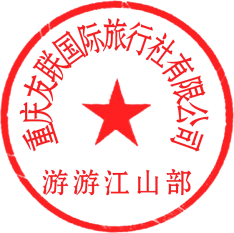 